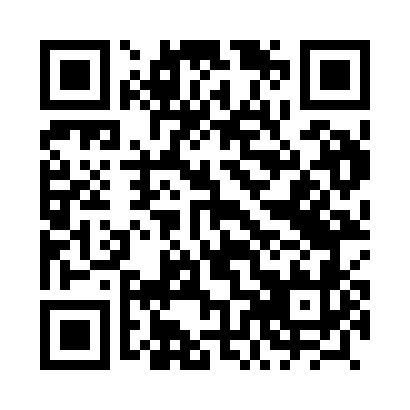 Prayer times for Miecierzyn, PolandWed 1 May 2024 - Fri 31 May 2024High Latitude Method: Angle Based RulePrayer Calculation Method: Muslim World LeagueAsar Calculation Method: HanafiPrayer times provided by https://www.salahtimes.comDateDayFajrSunriseDhuhrAsrMaghribIsha1Wed2:375:1712:465:558:1710:442Thu2:345:1512:465:568:1910:473Fri2:335:1312:465:578:2010:514Sat2:325:1112:465:588:2210:525Sun2:315:0912:465:598:2410:536Mon2:315:0712:466:008:2510:537Tue2:305:0512:466:018:2710:548Wed2:295:0312:466:028:2910:559Thu2:285:0212:466:038:3110:5510Fri2:285:0012:466:048:3210:5611Sat2:274:5812:466:058:3410:5712Sun2:264:5712:466:068:3510:5713Mon2:264:5512:466:078:3710:5814Tue2:254:5312:466:088:3910:5915Wed2:244:5212:466:098:4011:0016Thu2:244:5012:466:108:4211:0017Fri2:234:4912:466:118:4311:0118Sat2:234:4712:466:118:4511:0219Sun2:224:4612:466:128:4611:0220Mon2:224:4512:466:138:4811:0321Tue2:214:4312:466:148:4911:0422Wed2:214:4212:466:158:5111:0423Thu2:204:4112:466:168:5211:0524Fri2:204:3912:466:178:5411:0625Sat2:194:3812:466:178:5511:0626Sun2:194:3712:466:188:5611:0727Mon2:184:3612:466:198:5811:0728Tue2:184:3512:476:208:5911:0829Wed2:184:3412:476:209:0011:0930Thu2:174:3312:476:219:0111:0931Fri2:174:3212:476:229:0211:10